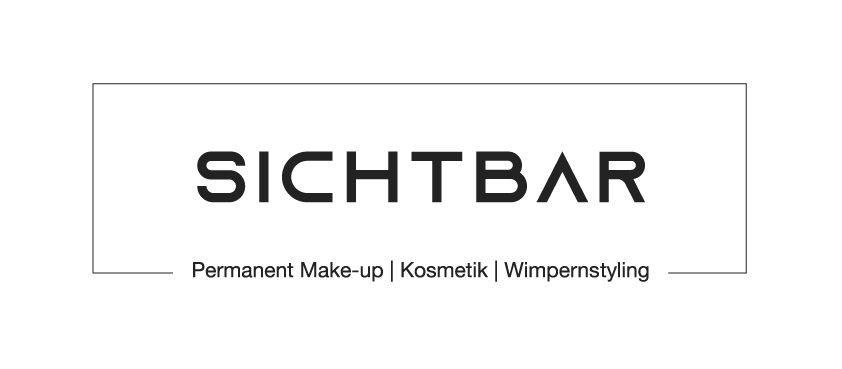 Wichtige Informationen zur Wimpernverlängerung / WimpernverdichtungVor einer Behandlung bitte folgendes beachten:-die Erstbehandlung / Neugestaltung ca. 1,5-2 Stunden Behandlungszeit-benutzen Sie an diesem Tag keinen Mascara, Lidschatten, Eyeliner, Wimpernzange etc.-das Gesicht am Behandlungstag nicht mit Öl-oder fetthaltigen Kosmetika pflegen-Wimpern 7 Tage vor Anbringung der Wimpernextensions nicht mehr färben-bitte vor der Behandlung keine Wimpernbüschel etc. anbringen-Wimpernwelle/Wimpernlifting sollten möglichst 4 Wochen zurück liegen-falls Allergien bekannt, bitte Ausweis mitbringenNach einer Behandlung bitte folgendes beachten:-48 Stunden keinen Wasserkontakt mit den künstlichen Wimpern-48 Stunden keine Saunagänge, kein Wasserdampf, kein Sport und kein Schwitzen-das Gesicht nicht mit zu ölhaltigen/fettreichen Kosmetika pflegen-keinen Mascara oder Eyeliner verwenden, die Weichmacher enthalten-keine Wimpernzange verwenden-Wimpernextensions nicht Dauerwellen und färben-Vermeidung von Ziehen und Reiben an den Augen/WimpernBei nur einmaliger Applizierung ohne Auffüllung fallen nach und nach einzelne Wimpern mit der eigenen Naturwimper aus. Die „Ausfallgeschwindigkeit“ hängt vom Wachstumszyklus der eigenen Wimper ab. Bürsten Sie, falls mal erforderlich, mit dem Spezialbürstchen die Wimpern vorsichtig in Form.